В электрической цепи, найти закон изменения указанной в задании величины после коммутации, при указанных параметрах элементов. Начертить график изменения во времени искомой величины.Примечание: Принять L2 = 0, это означает, что участок а — в схемы закорочен, принять С2 =0, это говорит о том, что ветвь т — п с конденсатором С2 разомкнута. При вычерчивании схемы в тетради элементы L2 и С2 должны отсутствовать. Определить закон измененияЕL1L1С1R1R1R2R2R3R3R4Опре-делитьОпре-делитьВмГнмГнмкФОмОмОмОмОмОмОмОпре-делитьОпре-делить505011001003377101010i2i2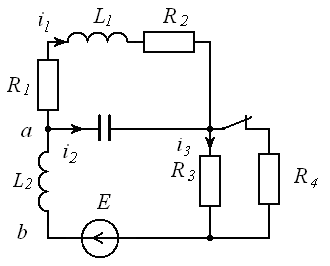 